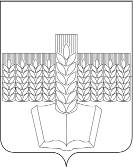  Руководителям МООО проведении информационно-разъяснительной работы в ходеподготовки к проведению ГИАУважаемые коллеги!В соответствии с ч.1 ст.97 Федерального закона № 273-ФЗ «Об образовании в РФ» от 29.12.2012 г. органы государственной власти РФ, органы государственной власти субъектов РФ, органы местного самоуправления и организации, осуществляющие образовательную деятельность, обеспечивают открытость и доступность информации о системе образования.В соответствии п.14 ч.3 Порядка проведения государственной итоговой аттестации по образовательным программам среднего общего образования,  органы исполнительной власти субъектов Российской Федерации, осуществляющие государственное управление в сфере образования, обеспечивают проведение ГИА, в том числе организуют информирование обучающихся и их родителей (законных представителей), выпускников прошлых лет по вопросам организации и проведения итогового сочинения (изложения), ГИА через организации, осуществляющие образовательную деятельность, и органы местного самоуправления, осуществляющие управление в сфере образования, а также путем взаимодействия со средствами массовой информации, организации работы телефонов "горячей линии" и ведения раздела на официальных сайтах в сети "Интернет" органов исполнительной власти субъектов Российской Федерации, осуществляющих государственное управление в сфере образования, или специализированных сайтах.Информационно-разъяснительная работа по вопросам подготовки и проведения ЕГЭ, ГВЭ является важнейшей составляющей во всей системе подготовки к государственной итоговой аттестации обучающихся, освоивших основные образовательные программы среднего общего образования. Прошу организовать широкую информационную кампанию, направленную на разъяснение выпускникам, их родителям, педагогическим работникам общеобразовательных организаций об изменениях, которые внесены в Порядок  проведения ГИА по образовательным программам  среднего общего образования.Для этих целей рекомендуем использовать официальные сайты школ, организовать и провести родительские собрания, обучающие семинары, «круглые столы» и иные информационно-просветительские мероприятия.Все необходимые информационные материалы для этого размещены на официальном  информационном портале  ЕГЭ: www.ege.edu.ru.Прошу организовать информационно-разъяснительную работу в образовательной организации, назначить ответственных лиц, привлечь различные информационные источники. Осуществлять своевременное информирование участников ЕГЭ, ГВЭ и их родителей (законных представителей) об основных этапах и сроках проведения  ГИА, о правах и обязанностях участников экзаменов, особенностях проведения ГИА в 2018 году, о сроках внесения сведений в региональную информационную систему, об источниках информации для самостоятельной подготовки к ЕГЭ, ГВЭ.Начальник	управления	 образования                                        Л.М. КалашниковаКрикуненко Е.А.(86359)42303